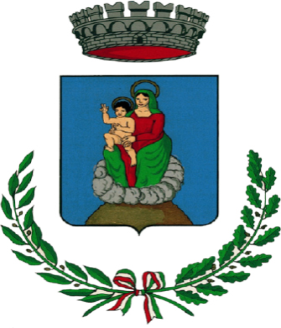 RENDICONTO SEMPLIFICATO PER IL CITTADINOANNO 2016(Art. 11, comma 2 D.Lgs. n. 118/2011 e s.m.i.)PremessaIl rendiconto semplificato per il Cittadino,  disciplinato dall’art. 11, comma 2 del D. Lgs. N. 118/2011 e s.m.i., è un documento che il Comune di Santa Maria a Monte mette a disposizione dei cittadini per una lettura facilitata del rendiconto di gestione 2016, approvato dal Consiglio Comunale con delibera n. 32 del 27.04.2017.E’ il documento che riassume contabilmente l’attività annuale dell’ente, presentando i risultati finanziari, economici e patrimoniali conseguiti nell’esercizio trascorso.Il territorio e le struttureRisultato di amministrazione 2016Il risultato di amministrazione dell’esercizio 2016 è il dato che mostra, in estrema sintesi, l’esito finanziario dell’esercizio che si è chiuso. Il risultato contabile di amministrazione è pari a 3.437.275,31.Il risultato positivo della gestione di competenza è indicativo di una equilibrata capacità dell’Ente di utilizzare le risorse che si sono rese disponibili nel corso dell’esercizio:Quadro generale riassuntivo della gestione di competenza e di cassaIl Bilancio correnteComprende il bilancio delle entrate e delle spese destinate al’ordinario funzionamento dell’ente.Le entrate correnti concorrono a formare le risorse che l’Ente impiega per la copertura delle spese correnti, cioè per coprire il costo dei servizi pubblici e finanziare le spese di funzionamento.Il Comune ha acquisito risorse da:ENTRATE CORRENTI ANNO 2016Le entrate correnti sono state impiegate per finanziare tutte quelle spese correnti destinate a garantire l’ordinario funzionamento dell’ente (acquisto beni e servizi, spese del personale, rimborso interessi mutui, ecc) e finalizzate ad erogare i servizi alla collettività.SPESE CORRENTI ANNO 2016 – CLASSIFICAZIONE PER MISSIONESPESE CORRENTI ANNO 2016 – CLASSIFICAZIONE PER MACROAGGREGATOSpese per il personaleLa dotazione organica del personale al 31.12.2016 è la seguente:Andamento occupazionaleNel corso dell’esercizio 2016 si sono registrate le seguenti variazioni nella dotazione del personale in servizio:I dipendenti in servizio al 31.12.2016 risultano così suddivisi nei diversi settori comunali:Equilibrio del bilancio di parte correnteIl Bilancio investimentiIl Bilancio Investimenti comprende il totale delle entrate e delle spese destinate alla realizzazione di opere pubbliche. ENTRATE IN CONTO CAPITALE ANNO 2016SPESE IN C/CAPITALE ANNO 2016 – CLASSIFICAZIONE PER MISSIONESPESE IN C/CAPITALE ANNO 2016 – CLASSIFICAZIONE PER MACROAGGREGATOEquilibrio del bilancio di parte capitaleI servizi PubbliciRelativamente ai servizi pubblici a domanda individuale, a consuntivo la gestione di questi servizi ha registrato una copertura media del 75,84%, come si desume dal seguente prospetto:Situazione economico patrimonialeIl risultato economico rappresenta un “indicatore sintetico” dell'intera gestione economica del periodo ed è dato dalla differenza tra componenti positivi e negativi della gestione, così come risultanti dal Conto economico.La gestione patrimoniale, nel suo complesso è direttamente correlata con quella economica ed evidenzia la variazione delle voci dell’attivo e del passivo cos’ come risultanti al termine dell’esercizio.Nel nostro Ente il conto del patrimonio mostra al 31 dicembre 2016 i seguenti risultati: Totale Popolazione al 31.12.2016n° 13.118di cui:In età prescolare (0/6 anni)n° 908In età scuola obbligo (7/14 anni)n° 1.029In forza lavoro 1ª occupazione (15/29 anni)n° 1.744In età adulta (30/65 anni)n° 6.954In età senile (oltre 65 anni)n° 2.483SUPERFICIE Kmq.38RISORSE IDRICHE* Laghi n° 1* Fiumi e Torrenti n° 1STRADESTRADESTRADE* Statali km. 0,00* Provinciali km. 16,00* Comunali km.100,00* Vicinali km. 50,00* Autostrade km. 0,00ImmobiliNumeroTeatro Comunale - Santa Maria a Monte1Centro Polivalente "Peppino Impastato" - Falorni1Auditorium "Galileo Galilei" - Ponticelli1Museo Civico "Beata Diana Giuntini" - Santa Maria a Monte1Museo "Casa Carducci" - Santa Maria a Monte1Strutture scolasticheNumeroNumero postiAsilo Nido136Scuole Materne5260Scuole elementari5530Scuole Medie1300AttrezzatureNumeroMezzi operativi3Veicoli24Personal computer52Fotocopiatrici5IL RISULTATO COMPLESSIVO DELLA GESTIONEGESTIONERESIDUICOMPETENZATOTALEFondo di cassa al 1° gennaio2.209.943,30Riscossioni (+)1.528.541,238.333.203,519.861.744,74Pagamenti (-)2.760.963,337.869.640,9310.630.604,26Saldo di cassa al 31 dicembre1.441.083,78Pagamenti per azioni esecutive non regolarizzate al 31 dicembre0,00Fondo di cassa al 31 dicembre1.441.083,78Residui attivi (crediti)5.323.093,132.513.462,437.836.555,56Residui passivi (debiti)996.228,674.091.170,505.087.399,17Fondo Pluriennale Vincolato per spese correnti71.661,22Fondo Pluriennale Vincolato per spese in c/capitale681.303,64AVANZO (+) DISAVANZO (-)3.437.275,31Suddivisione dell’avanzo di amministrazione31/12/2016A) Risultato  di amministrazione al 31/12/2016 3.437.275,31Parte AccantonataFondo crediti di dubbia esigibilità 31/122.489.448,73Fondo rischi spese legali 31/120,00Fondo rischi perdite società partecipate 31/120,00Fondo spese indennità fine mandato 31/120,00Fondo ... al 31/120,00B) Totale parte accantonata2.489.448,73Parte VincolataVincoli derivanti da leggi e dai principi contabili0,00Vincoli derivanti da trasferimentiVincoli derivanti dalla contrazione di mutui828.517,37Vincoli formalmente attribuiti dall'ente91.173,00Altri vincoli da specificare0,00C) Totale parte vincolata919.690,37Parte destinata agli investimentiD) Totale destinato agli investimenti694,48E) Totale parte disponibile (E=A-B-C-D)27.441,73ENTRATEACCERTAMENTIINCASSI (competenza + residui)Fondi cassa all’inizio dell’esercizio2.209.943,30Utilizzo avanzo di amministrazione838.000,00Fondo pluriennale vincolato di parte corrente95.811,32Fondo pluriennale vincolato in c/capitale1.976.440,66TITOLO I – Entrate correnti di natura tributaria, contributiva e perequativa6.618.291,005.614.031,88TITOLO II – Trasferimenti correnti820.655,40859.992,61TITOLO III – Entrate extratributarie1.529.700,251.439.436,33TITOLO IV – Entrate in c/capitale756.436,07654.736,83TITOLO V – Entrate da riduzione di attività finanziarie0,000,00Totale entrate finali9.725.082,728.568.197,65TITOLO VI – Accensione di prestiti0,00197.834,94TITOLO VII – Anticipazioni da istituto tesoriere0,000,00TITOLO IX – Entrate per conto di terzi e partite di giro1.121.583,221.095.712,15Totale entrate dell’esercizio10.846.665,949.861.744,74TOTALE COMPLESSIVO ENTRATE13.756.917,9212.071.688,04Disavanzo dell’esercizio0,000,00TOTALE A PAREGGIO13.756.917,9212.071.688,04SPESEIMPEGNIPAGAMENTI (competenza + residui)Disavanzo di amministrazione0,00TITOLO I – Spese correnti7.812.672,967.915.992,61Fondo pluriennale vincolato di parte corrente71.661,22TITOLO II – Spese in c/capitale2.695.719,691.346.845,41Fondo pluriennale vincolato in c/capitale681.303,64TITOLO III – Spese per incremento di attività finanziarie0,000,00Totale spese finali11.261.357,519.262.838,02TITOLO IV – Rimborso di prestiti330.835,56330.835,56TITOLO V – Chiusura Anticipazioni da istituto tesoriere0,000,00TITOLO VII – Spese per conto di terzi e partite di giro1.121.583,221.036.930,68Totale spese dell’esercizio12.713.776,2910.630.604,26TOTALE COMPLESSIVO SPESE12.713.776,2910.630.604,26Avanzo di competenza/Fondo di cassa1.043.141,631.441.083,78TOTALE A PAREGGIO13.756.917,9212.071.688,04Titolo I – Entrate correnti di natura tributaria, contributiva e perequativa6.618.291,00I.M.U.2.149.000,00I.M.U. recupero evasione320.000,00I.C.I. recupero evasione120.000,00T.A.S.I.419.999,10T.A.S.I. recupero evasione360.000,00Addizionale IRPEF1.111.633,01Imposta comunale sulla pubblicità e pubbliche affissioni42.919,92TARI1.853.300,00Recupero evasione tassa rifiuti + TIA+TARES 30.000,00Fondo solidarietà comunale211.438,97Titolo II – Trasferimenti correnti820.655,40Contributi e trasferimenti correnti dello stato734.497,40Contributi e trasferimenti correnti della regione79.620,00Altri trasferimenti6.538,00Titolo III – Entrate extratributarie1.529.700,25Vendita di beni116.114,75Entrate dalla vendita e erogazione di servizi604.213,42Proventi dei beni dell’ente345.487,49Interessi attivi351,16Utili netti da aziende 43.086,64Proventi diversi420.446,79TOTALE GENERALE ENTRATE CORRENTI8.968.646,65Descrizione Missione 2016Servizi istituzionali e generali, di gestione2.031.674,21Giustizia0,00Ordine pubblico e sicurezza211.721,43Istruzione e diritto allo studio1.082.124,79Tutela e valorizzazione dei beni e attività culturali185.792,65Politiche giovanili, sport e tempo libero160.181,91Turismo11.995,39Assetto del territorio ed edilizia abitativa261.881,92Sviluppo sostenibile e tutela del territorio e dell’ambiente1.894.115,45Trasporti e diritto alla mobilità629.521,15Soccorso civile9.964,00Diritti sociali, politiche sociali e famiglia1.105.761,39Tutela della salute20.495,38Sviluppo economico e competitività104.663,97Politiche per il lavoro e la formazione professionale12.545,74Agricoltura, politiche agroalimentari e pesca0,00Energia e diversificazione delle fonti energetiche90.223,58        20.  Fondi e accantonamenti0,00Totale spese correnti7.812.672,96Descrizione macroaggregato2016Redditi da lavoro dipendente2.296.195,75Imposte e tasse a carico dell’ente134.515,32Acquisto beni e servizi3.793.589,04Trasferimenti correnti1.010.283,84        7.    Interessi passivi431.630,07        8.    Altre spese per redditi di capitale0,00        9.    Rimborsi e poste correttive delle entrate10.952,07      10.    Altre spese135.506,87Totale spese correnti7.812.672,96CategoriaPosti in organicoPosti occupatiPosti vacantiB440B315150C33285D20155D3330TOTALE756510DIPENDENTI IN SERVIZIO AL 01/01/201666Assunzioni0Cessazioni1DIPENDENTI IN SERVIZIO AL 31/12/201665SettoreDipendenti in servizioDipendenti in servizioDipendenti in servizioDipendenti in servizioSettoreBCDTotaleSettore 1 – Giuridico Amministrativo, Servizi generali e istituzionali e Attività economiche25512Settore 2 – Economico Finanziario e Risorse Umane1528Settore 3 – Politiche del territorio e lavori pubblici99624Settore 4 – Socio Educativo e servizi al cittadino75416Settore 5 – polizia Locale415Dipendenti al 31.12.201619281865EntrateImporto 2016SpeseImporto 2016Utilizzo avanzo amministrazione per spese correnti (+)0,00Disavanzo di amministrazione (+)0,00Fondo Pluriennale Vincolato per spese correnti iscritto in entrata (+)95.811,32Fondo Pluriennale Vincolato per spese correnti (+)71.661,22Titolo 1 - Entrate di natura tributaria (+)6.618.291,00Titolo 1 - Spese correnti (+)7.812.672,96Titolo 2 - Trasferimenti correnti (+)820.655,40Titolo 4 - Rimborso di prestiti (+)330.835,56Titolo 3 - Entrate Extratributarie (+)1.529.700,25Totale Titoli 1+2+3+fpv+avanzo9.064.457,97Totale Titoli 1+4+fpv+disavanzo8.215.169,74TOTALE ENTRATA9.064.457,97TOTALE SPESA8.215.169,74Risultato del Bilancio Corrente (ENTRATA - SPESA)849.288,23Titolo IV – Entrate in c/capitaleTipologia 300 – Altri trasferimenti in c/capitale94.000,00Trasferimenti da amministrazioni pubbliche28.000,00Trasferimenti da istituzioni private66.000,00Tipologia 400 – Entrate da alienazione di beni materiali e immateriali242.398,81Concessioni cimiteriali231.335,00Entrate da alienazione di beni10.200,00Cessione di beni materiali863,81Tipologia 500 – Altre entrate in c/capitale420.037,26Permessi di costruire416.305,10Altre entrate diverse3.732,16TOTALE GENERALE ENTRATE IN CONTO CAPITALE756.436,07Descrizione Missione 2016Servizi istituzionali e generali, di gestione476.186,76Giustizia0,00Ordine pubblico e sicurezza29.290,00Istruzione e diritto allo studio364.135,39Tutela e valorizzazione dei beni e attività culturali0,00Politiche giovanili, sport e tempo libero49.001,46Turismo326.414,89Assetto del territorio ed edilizia abitativa16.018,07Sviluppo sostenibile e tutela del territorio e dell’ambiente63.547,49Trasporti e diritto alla mobilità1.155.416,88Soccorso civile0,00Diritti sociali, politiche sociali e famiglia202.116,70Tutela della salute0,00Sviluppo economico e competitività13.592,05Politiche per il lavoro e la formazione professionale0,00Agricoltura, politiche agroalimentari e pesca0,00Energia e diversificazione delle fonti energetiche0,00        20.  Fondi e accantonamenti0,00Totale spese in c/capitale2.695.719,69Descrizione macroaggregato2016 Investimenti fissi lordi2.695.719,69Totale spese in c/capitale2.695.719,69EntrateImporto 2016SpeseSpeseSpeseSpeseImporto 2016Utilizzo avanzo amministrazione per spese investimenti (+)838.000,00Fondo pluriennale vincolato per spese in conto capitale (+)1.976.440,66Fondo pluriennale vincolato in conto capitale (+)Fondo pluriennale vincolato in conto capitale (+)Fondo pluriennale vincolato in conto capitale (+)Fondo pluriennale vincolato in conto capitale (+)681.303,64Titolo 4 - Entrate in conto capitale (+)756.436,07Titolo 2 - Spese in conto capitale (+)Titolo 2 - Spese in conto capitale (+)Titolo 2 - Spese in conto capitale (+)Titolo 2 - Spese in conto capitale (+)2.695.719,69Titolo 5 - Entrate da riduzione attività finanziarie (+)0,00Titolo 3.01 - Spese per acquisizione di attività finanziarie (+)Titolo 3.01 - Spese per acquisizione di attività finanziarie (+)Titolo 3.01 - Spese per acquisizione di attività finanziarie (+)Titolo 3.01 - Spese per acquisizione di attività finanziarie (+)0,00Titolo 6 - Accensione prestiti (+)0,00Totale Titoli 4+5+6+fpv+avanzo3.570.876,73Totale Titoli 2+3.01+fpvTotale Titoli 2+3.01+fpvTotale Titoli 2+3.01+fpvTotale Titoli 2+3.01+fpv3.377.023,33TOTALE ENTRATA3.570.876,73TOTALE SPESATOTALE SPESATOTALE SPESATOTALE SPESA3.377.023,33Risultato del Bilancio Investimenti (ENTRATA - SPESA)Risultato del Bilancio Investimenti (ENTRATA - SPESA)Risultato del Bilancio Investimenti (ENTRATA - SPESA)Risultato del Bilancio Investimenti (ENTRATA - SPESA)193.853,40ServizioEntrate accertateSpese impegnateDifferenza% coperturaAsilo Nido (costi al 50%)145.085,09152.076,91-6.991,8295,40Servizi cimiteriali127.747,70132.933,19-5.185,4996,10Mostre e musei500,0010.455,07-9.955,074,78Refezione scolastica250.000,00394.622,20-144.622,2063,35IL RISULTATO ECONOMICO DELLA GESTIONE2016a) Componenti positivi della gestione8.921.082,30b) Componenti negativi della gestione10.791.830,11Differenza fra comp. positivi e negativi della gestione (a-b)-1.870.747,81c) Proventi ed oneri finanziari-388.192,27d) Rettifiche di valore attività finanziarie0,00e) Proventi ed oneri straordinari138.943,58Risultato prima delle imposte (a-b+c+d+e)-2.119.996,50Imposte131.419,00Risultato economico d'esercizio-2.251.415,50STATO PATRIMONIALEAttivo01/01/201631/12/2016Immobilizzazioni immateriali0,009.869,75Immobilizzazioni materiali34.674.387,3036.145.518,08Immobilizzazioni finanziarie706.832,54706.832,54Totale immobilizzazioni35.381.219,8436.862.220,37Rimanenze0,000,00Crediti8.175.089,236.522.312,48Altre attività finanziarie0,000,00Disponibilità liquide2.209.943,301.441.083,78Totale attivo circolante10.385.032,537.963.396,26Ratei e Risconti6.240,740,00TOTALE ATTIVO45.772.493,1144.825.616,63PassivoPatrimonio Netto31.135.010,9129.299.900,51Fondo rischi e oneri0,000,00Trattamento di fine rapporto0,000,00Debiti14.637.482,2015.525.716,12Ratei e Risconti0,000,00TOTALE PASSIVO45.772.493,1144.825.616,63Conti d’ordine752.964,86